Centerville School District Athletic Booster Club VOLUNTEERHUB Instructions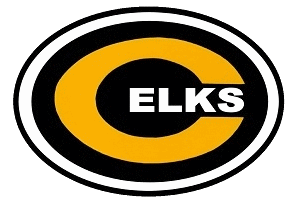 EVERYONE MUST CREATE A NEW ACCOUNT!!Go to:  http://athleticboosters.volunteerhub.com/Events/Browse.aspxClick the REGISTER button and follow the prompts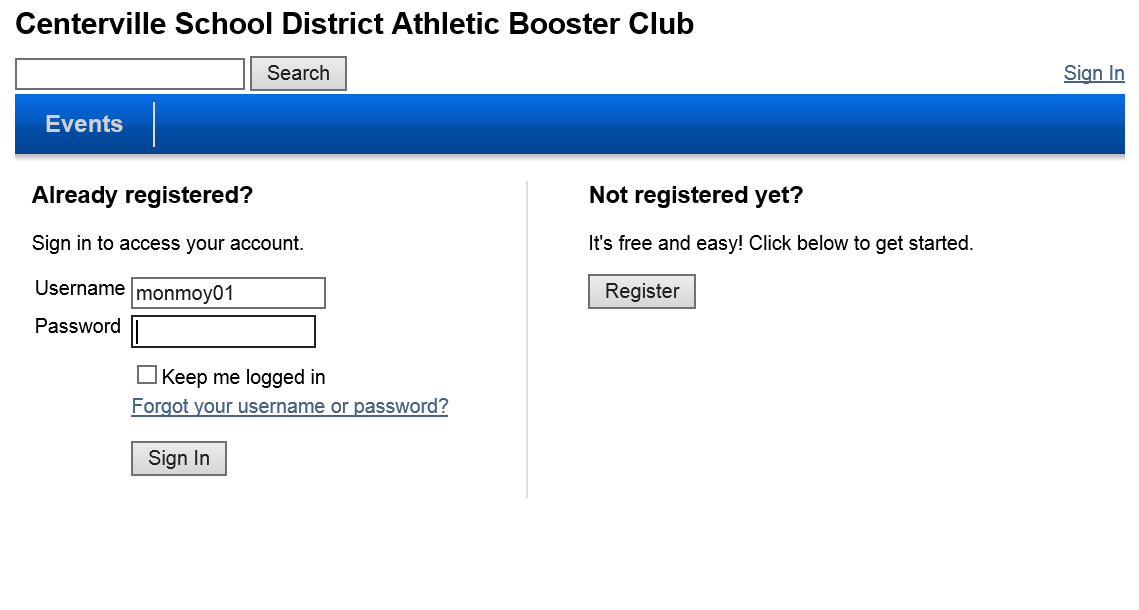 Select a user name and password and click next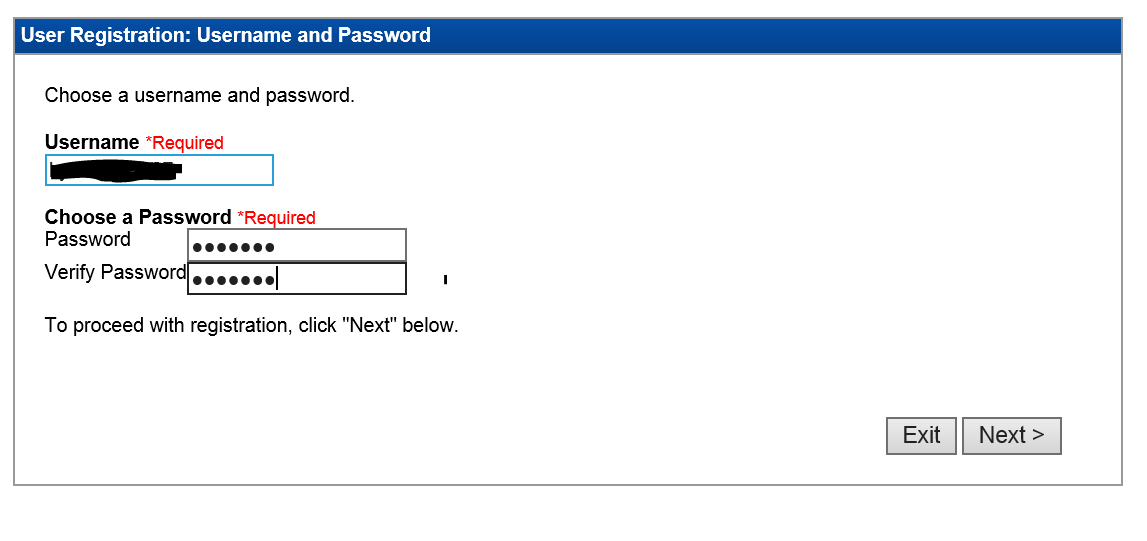 Select the groups that apply to you.  At a minimum include the following groups: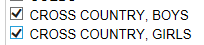 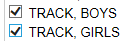 Enter your user details and click next.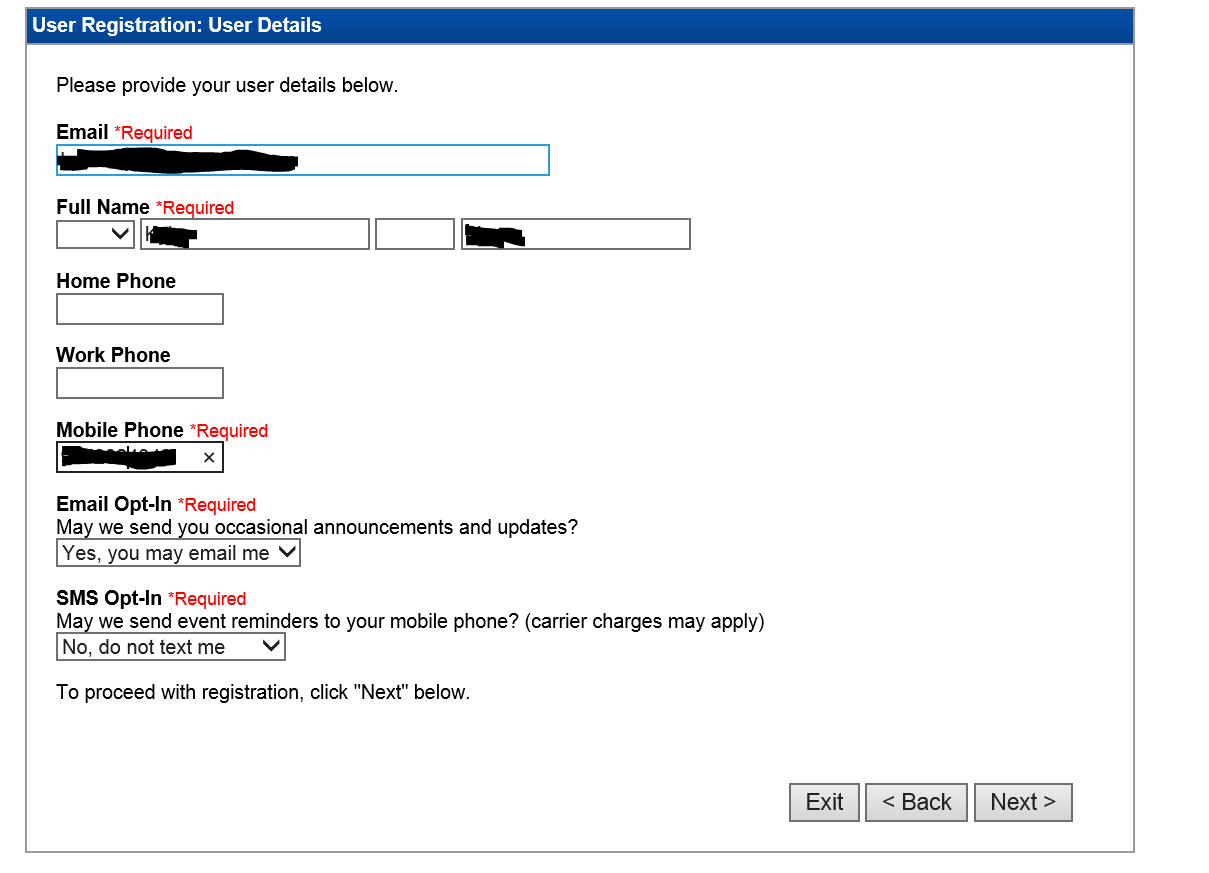 Click next and confirm your information. Click back to make any edits.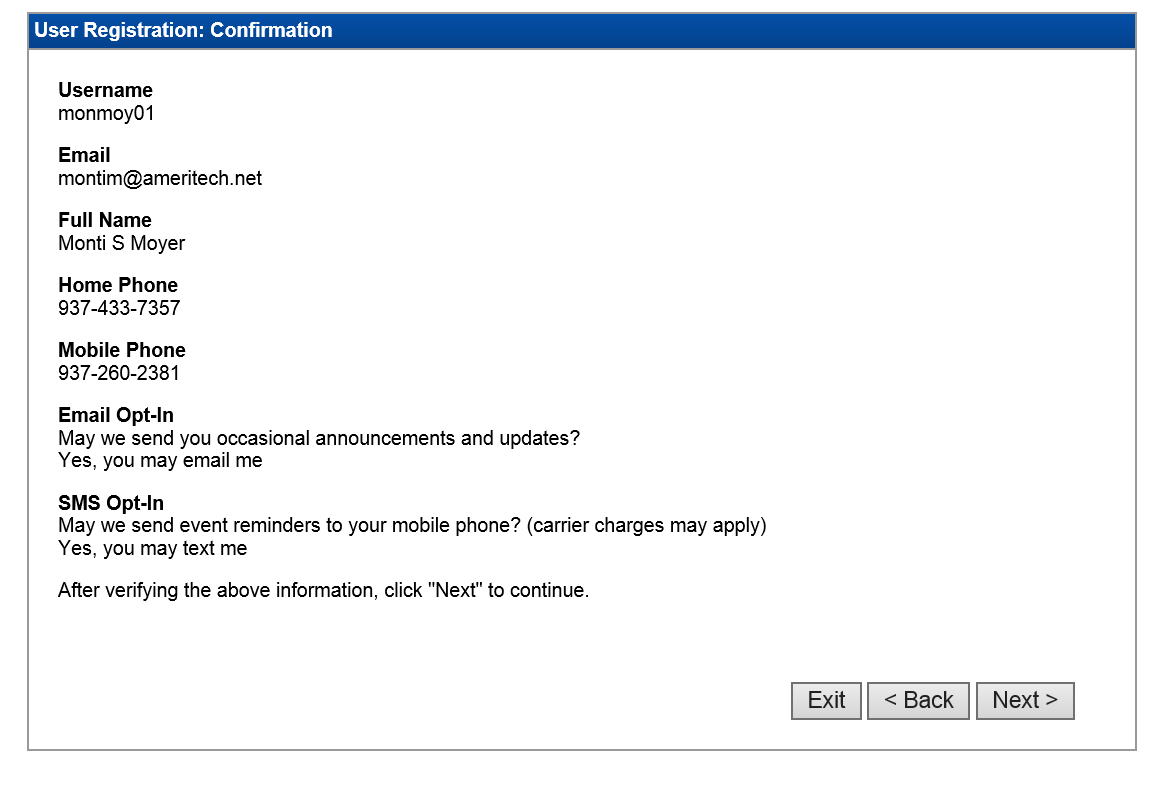 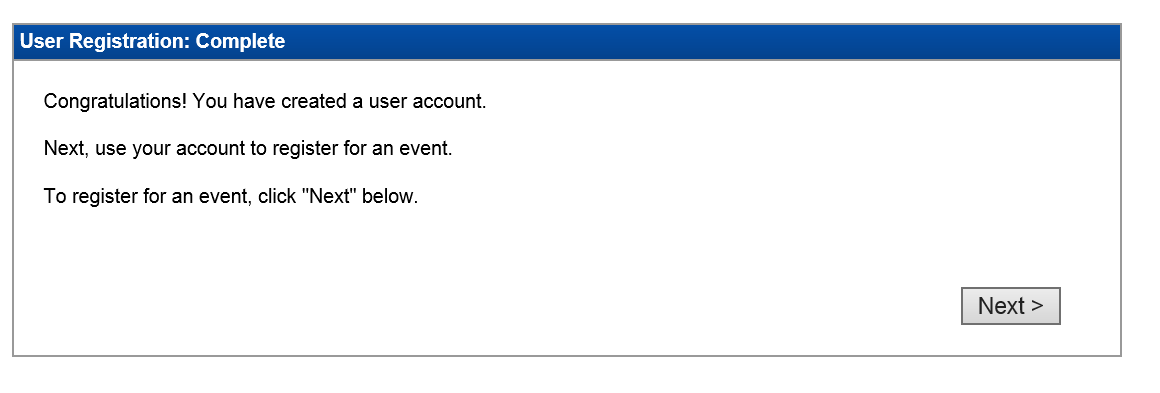 You should now be able to see events that are available to work.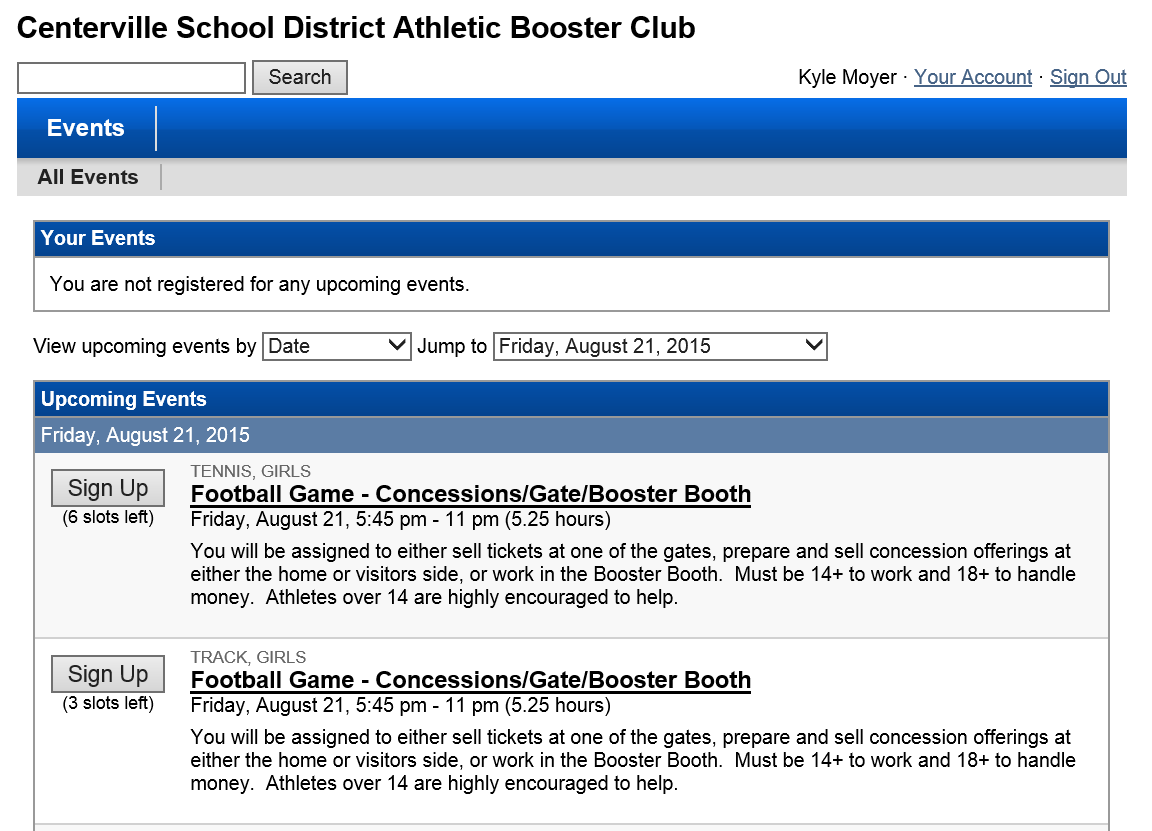 Sign up in any “OPEN” slots and a reminder will be sent to your email a few days prior to the eventTo Make Changes to your registration:Click “Your Account”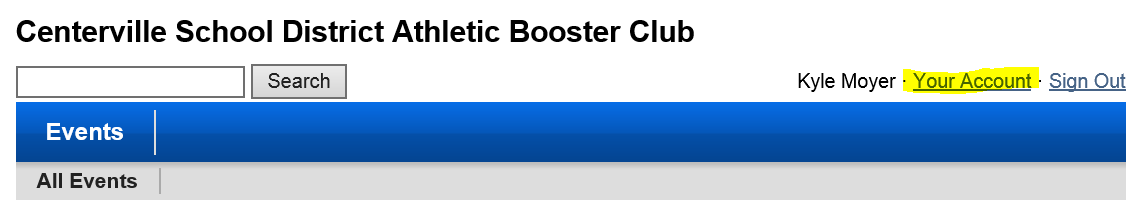 Verify your account with your user name and password. By default it is already auto-populated you should be able to click next. (Enter your information if it isn’t auto-populated.)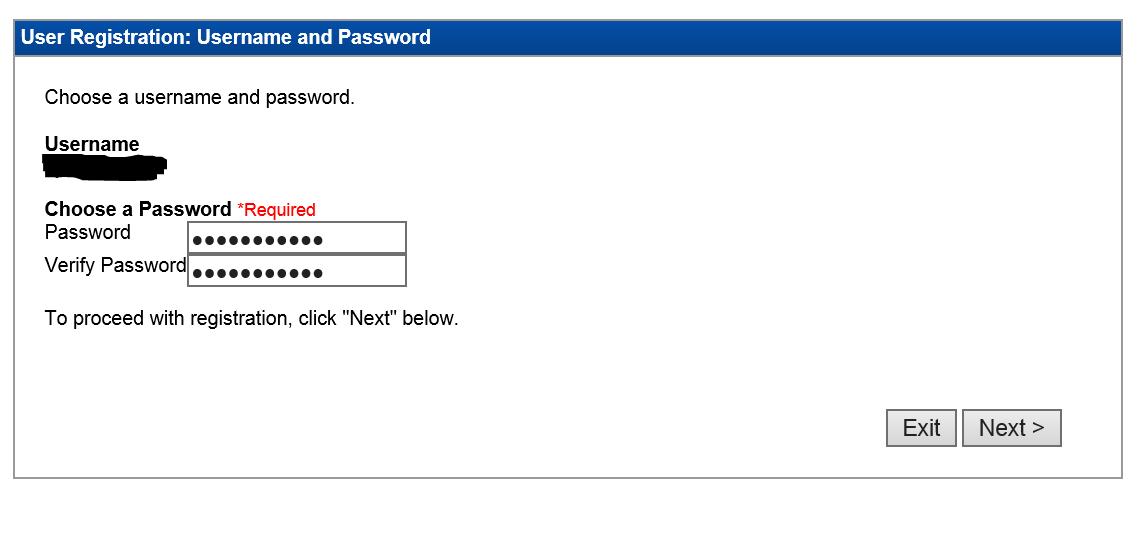 Make any updates to your user registration groups and click next.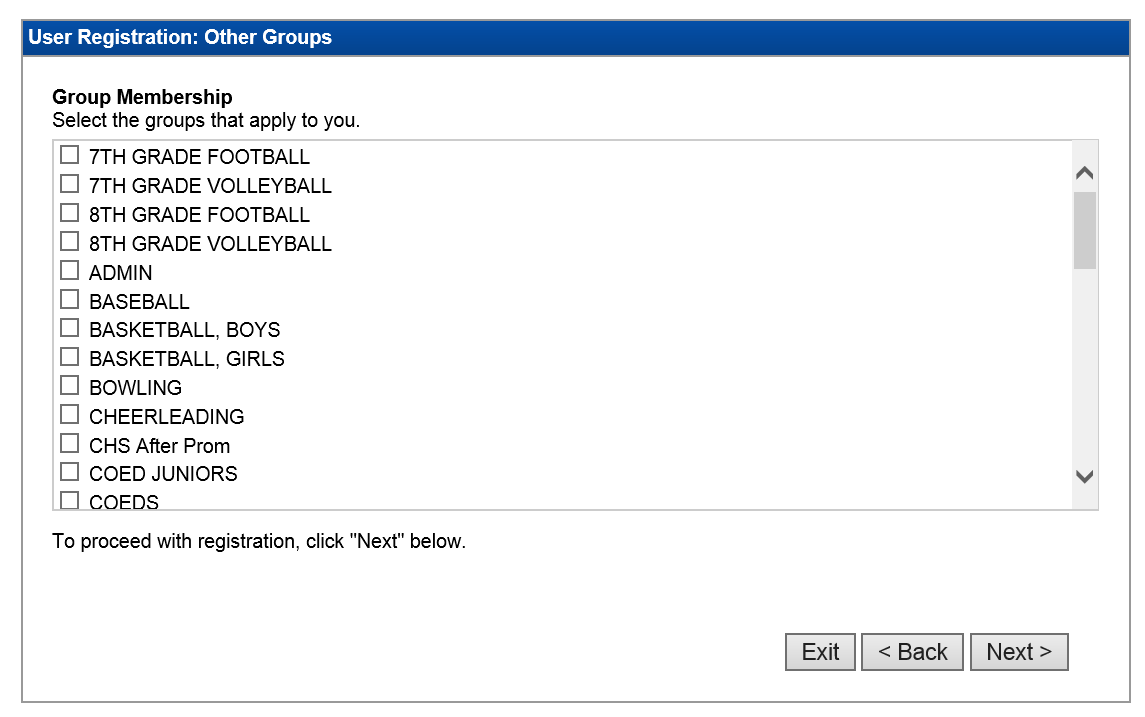 Make any edits needed to your User Details and click next.All information is updated.Questions regarding Volunteerhub, contact Chris Lamier at chris.lamier@gmail.com or Monti Moyer at monti.moyer@ameritech.net 